08.04.2020 г.Тема: Конструкция рамы и кузова УАЗ-469, УАЗ-31512, 31514Цели урока:1. Изучить устройство рамы автомобиля УАЗ2. Определить тип рамы автомобиля УАЗ3. Изучить порядок технического обслуживания и ремонтаПлан урока:Общее устройствоТехническое обслуживание рамыРемонт рамыОбщее устройствоРама автомобиля (рис.1) состоит из двух продольных балок 3, соединенных между собой пятью поперечинамиЧетыре поперечины приварены к продольным балкам электродуговой сваркой, одна поперечина 8 (вторая спереди) крепится болтами к кронштейнам, приваренным к продольным балкам рамы.Рис.1. Рама УАЗ-469, УАЗ-3151, 31514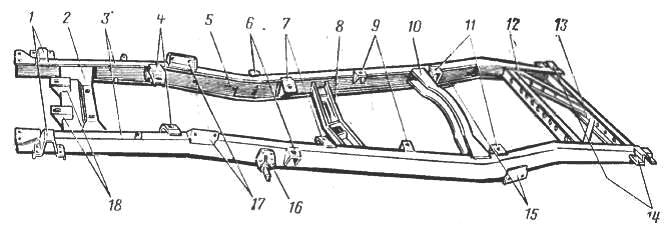 1 — опоры кронштейнов передних рессор; 2 — поперечина № 1; 3—продольная балка; 4 и 7 — кронштейны крепления двигателя; 5 — усилители продольных балок; 6 — передние кронштейны крепления кузова; 8 — поперечина N 2; 9 — средние кронштейны крепления кузова; 10 — поперечина № 3; 11 — задние кронштейны крепления кузова; 12—поперечина № 4; 13 — поперечина № 5; 14 — опоры кронштейнов задних рессор; 15 — кронштейны крепления задних амортизаторов; 16 — кронштейны неподвижных кондов передних рессор; 17 — кронштейны; 18 — кронштейны крепления оперения кузоваВсе кронштейны к раме приварены, только два кронштейна 16 неподвижных концов передних рессор приклепаны.К задней поперечине рамы крепится буксирный прибор (рис.2) двустороннего действия закрытого типа, который снабжен резиновым упругим элементом 4, смягчающим ударные нагрузки при трогании автомобиля с прицепом с места, а также при движении по неровной дороге.Техническое обслуживание рамыТехническое обслуживание рамы УАЗ-469, УАЗ-31512, 31514 заключается в периодической очистке ее от грязи и проверке внешним осмотром состояния продольных балок, поперечин, кронштейнов, а также сварных, заклепочных и болтовых соединений.Необходимо периодически тщательно осматривать левую продольную балку рамы в зоне крепления картера рулевого управления на отсутствие трещин.Очень важно следить за состоянием окрашенной поверхности рамы и своевременно подкрашивать места, где нарушен слой краски.Техническое обслуживание буксирного прибора заключается в периодической очистке его от грязи, проверке его состояния и надежности крепления к задней поперечине рамы, а также смазке трущихся поверхностей согласно указаниям карты смазки.Рис.2 – Буксирный крюк УАЗ-469, УАЗ-31512, 31514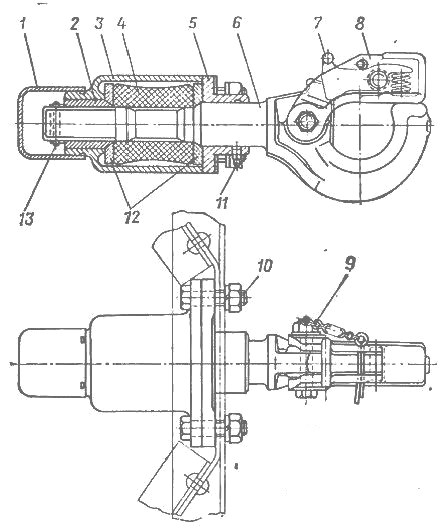 1-колпак, 2-опорная гайка, 3-корпус, 4-упругий элемент, 5-кронштейн, 6-буксировочный крюк, 7-собачка, 8-защелка, 9-цепочка, 10-болт с гайкой, 11- пресс-масленка, 12-шайбы, 13-шплинтКрюк буксирного прибора УАЗ-469, УАЗ-31512, 31514 должен свободно вращаться вокруг своей оси и не иметь при этом ощутимого осевого перемещения в корпусе.Это достигается регулировкой опорной гайки 2 (см. рис.2) стержня крюка. Защелка должна плотно закрывать зев крюка и надежно запираться собачкой.

Смазка трущихся поверхностей шейки стержня крюка и отверстия в кронштейне 5 производится через пресс-масленку 11.Трущиеся поверхности опорной гайки 2 и отверстия в корпусе 3 смазываются смазкой, закладываемой под колпак 1 при сборке буксирного прибора.Ремонт рамыПри перегрузках автомобиля или в случае аварии в некоторых местах рамы могут появиться перекосы, изгибы, трещины и другие повреждения, требующие ремонта рамы. Кроме того, в процессе эксплуатации возможно ослабление заклепочного соединения кронштейнов передних рессор.Рис.3. Основные размеры рамы УАЗ-469, УАЗ-31514, 3151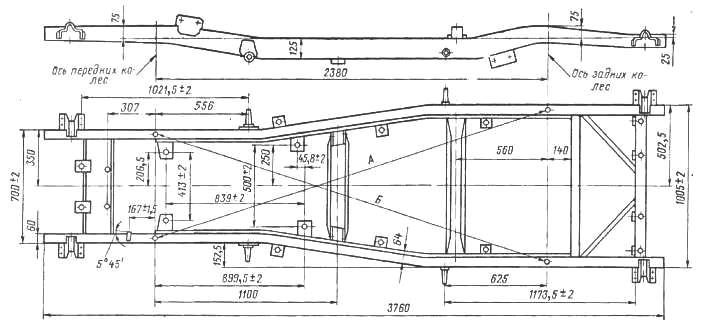 Перед ремонтом необходимо очистить раму от грязи, тщательно осмотреть ее и выявить все повреждения.Если при осмотре и проверке установлено нарушение правильной формы рамы, то ее необходимо выправить в холодном состоянии при помощи приспособлений.При этом следует руководствоваться размерами, указанными на рис.3. Кроме того, разность между размерами А и Б не должна превышать 5 мм.После правки рамы необходимо проверить перпендикулярность оси кронштейнов рессор к вертикальной плоскости рамы, а также обратить особое внимание на правильность участка рамы, где крепится картер рулевого управления.

Трещины в деталях рамы необходимо заваривать электродуговой сваркой. Перед заваркой с кромок трещин рекомендуется снять фаски под углом 60°.При наличии на продольных балках и поперечинах трещин большой длины необходимо дополнительно к заварке трещин приваривать усилитель, наложенный на заваренный участок.
Усилитель должен быть плотно пригнан к поверхности поврежденного участка. Сварной шов трещины перед приваркой усилителя зачистить заподлицо с поверхностью.Усилитель можно приваривать как изнутри, так и снаружи, в зависимости от места трещины и удобства выполнения работы.
Не рекомендуется приваривать усилитель сварным швом, проходящим поперек продольной балки, особенно в вертикальном направлении, так как такой шов ослабляет ее и создает возможность поломки рамы в этом месте.
Для обеспечения большей прочности рамы УАЗ-469, УАЗ-31512, 31514 и сварного шва следует шов делать под углом 45°.Надежность заклепочных соединений проверяют постукиванием по ним молотком. У ослабнувших заклепок при постукивании появляется дребезжащий звук.
Если обнаружено ослабление заклепочного соединения кронштейнов передних рессор, то ослабнувшие заклепки необходимо срубить и заменить новыми. При этом отверстия под заклепки следует рассверлить и поставить заклепки большего диаметра.Перед этим необходимо вырезать в усилителе продольной балки напротив кронштейна окно для доступа к заклепкам с внутренней стороны продольной балки, а после приклепки окно заварить. Прилегание головки заклепок к поверхности детали должно быть плотным.В случае невозможности ремонта заклепочного соединения заклепки можно заменить болтами с гайками. Ремонт буксирного прибора заключается в замене изношенных и поврежденных деталей.Использование буксирного прибора для буксировки прицепа после исправления погнутых крюка и защелки не допускается. В этом случае поврежденные детали должны быть заменены новыми. Видео для закрепления изученного материала: 1. https://www.youtube.com/watch?v=vrl35zha7C8